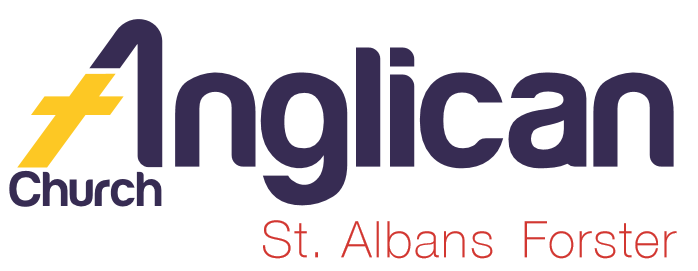 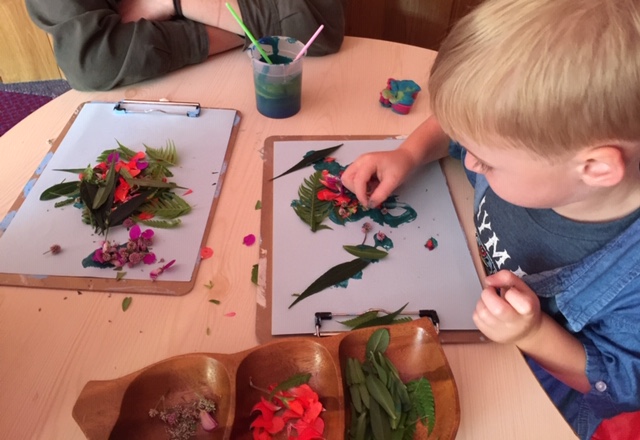 Master BuildersA huge thank you to our marvellous Ministers! They’ve done an amazing job renovating the floor of Nabiac church!Country ChurchJoin us at Dyers Crossing Church for worship services until the amazing renovation is completed at Nabiac! BY KIT CMen’s Dinner Join us on Tuesday 4 June for a delicious meal! Only $15! Come and hear Rev James share his faith journey. RSVP to Clive on 0412 653 061. Seniors EventsJoin us on Wednesday 5 June at 10am for a Cuppa and Chat!  And on Wed 12 June at 11.30 for Light Lunch in the Church Hall! Only $8.00! BY HELEN B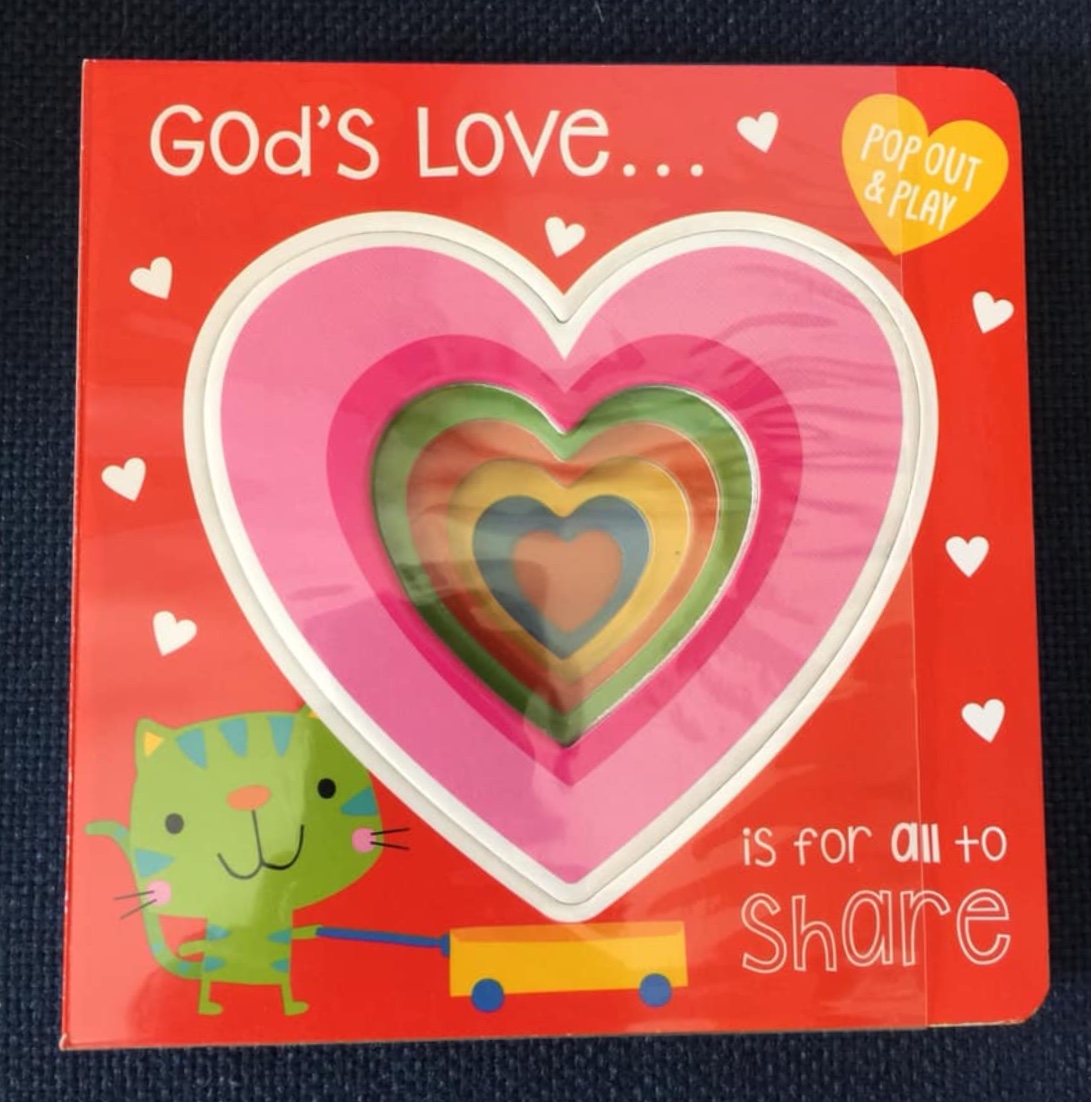 June NewsDuring June, all items for Parish News to Lyn D – clivelyn46@gmail.comPray Always …The Pearson family, Ella E, Jenny L, George H, Keith R, Michelle, Nadia M, Lyn T, Marion & Peter R, Margaret B, and Laurie M.BookshopA huge thank you to Phil and Deb for their hard work and enthusiasm for our Great Lakes Christian Bookshop! All proceeds go to GLECCA and SIFT! FundraiserA huge thank you to all our wonderful Bunnings BBQ volunteers! Our ToddlerTime group really appreciates your help! Shine Your Light Thank you for your support of the Church Missionary Society! They are able to share God’s love globally because of your prayers and financial support! BY SUELLEN B New Groups!Our 2 new Christianity Explored groups kicked off really well last Wednesday at 9:30am, and last Thursday at 2pm!  We’d love you to join us! Ph: Soph on 0425 213 082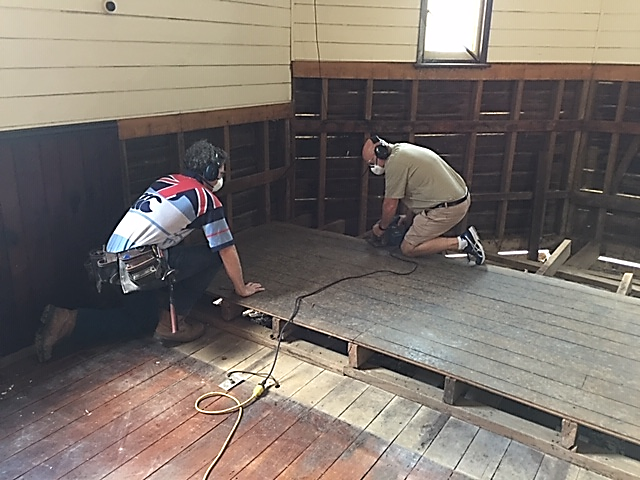 MasterchefsWe would love you to create some delicious pumpkin soup (cater for 6) for our Light Lunch! For more info  please contact Helen B on 0419 996 594. GLECCAWe enjoyed a lovely afternoon of music by the Sydney Male Voice Choir! We raised $1200 for a computer for the Great Lakes College chaplain – Jose V!  Thank you for your support!  HEATHER W 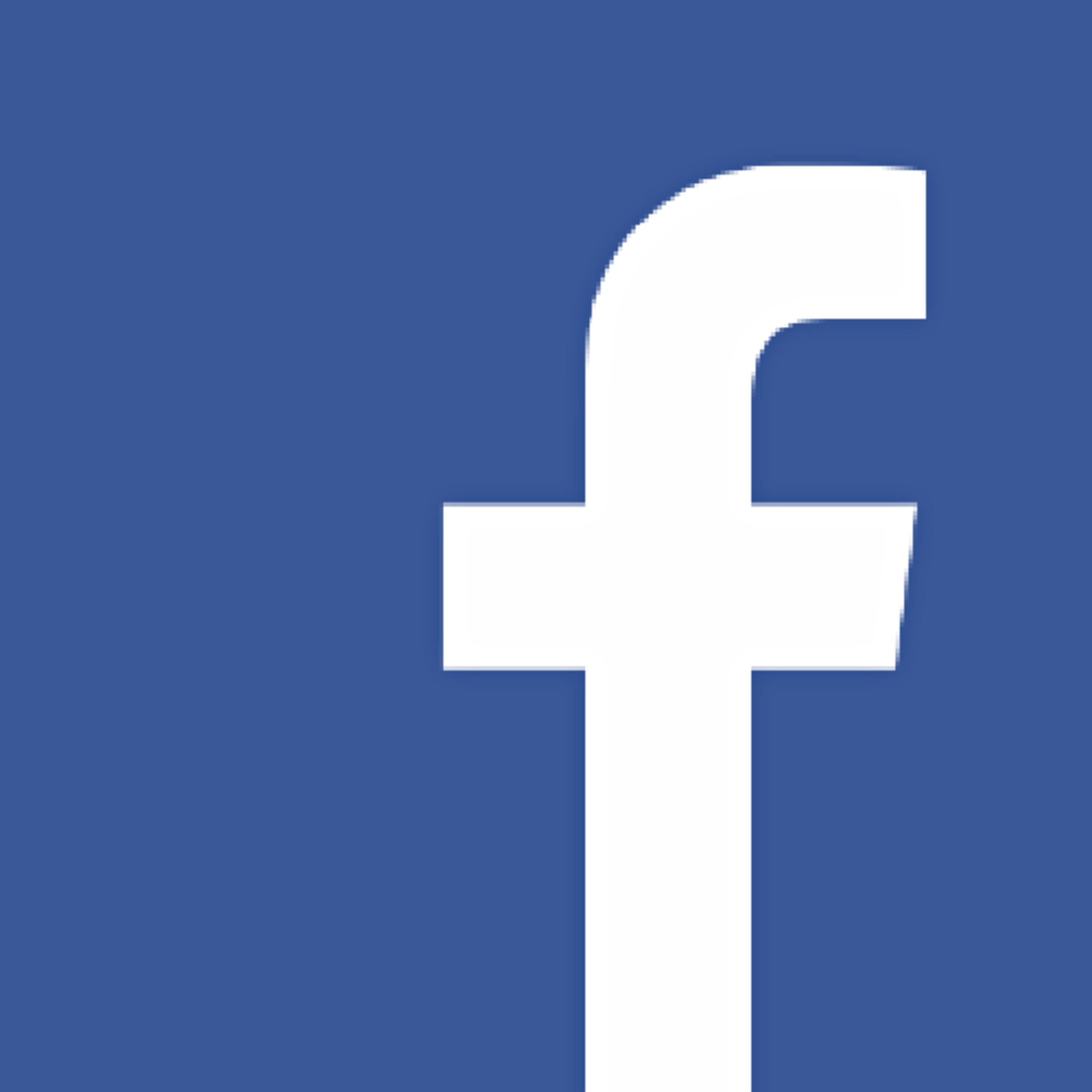 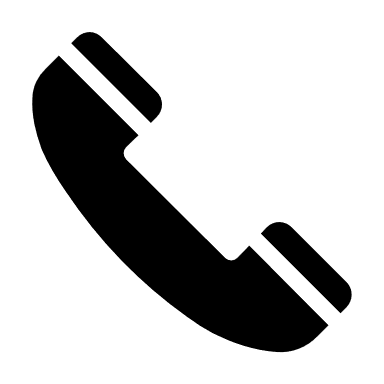 